HvGIF´s Fotbollslekis!Välkomna till Hvetlanda GIF:s fotbollslekis för flickor och pojkar födda 2013-2015Torsdagar kl. 17.00-18.00 på Idrottsplatsen.Bra att ha; Träningskläder, träningsskor och vattenflaska!Har ni frågor kontakta kansliet tel: 0383-761111 alt. kansli@hvgif.comVarmt välkomna till en ny härlig fotbollsäsong!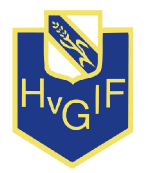 